Hollis Hollies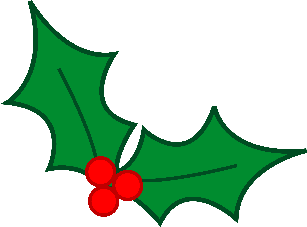 New Tree and Ornament Purchase Order FormYou may honor a loved one by purchasing a tree or ornament for this beautiful holiday festival.  Names can be in memory of a loved one or honoring children, parents, spouses, pet, businesses, etc. Sponsor Information:Date:							 20		Sponsor Name:  											Address:  												City, State, Zip Code: 										Phone:				  Email:							# of  		:  Lighted Tree	$45.00 each # of 		:  Ornament	$10.00 each (For multiple trees or ornaments, please use the back or another form)Tree Information Pick one:  (The following information will appear on a sign, please print legibly.)Locations (Choose 1): □ Recreation Center     □ Butler Haynes Admin Bldg.     □ Reader ParkSelect one: □In Memory of:											□In Honor of:				 							Message:  												Ornament:  (Please keep in mind there is limited spacing on the 6” ornament).□Memorial Tree	 □Military Tree	Branch of Service:				Message:  												Receipt #: 						Total Amount Paid:  $			 Cash     Check #:		     CC#:_______	Staff Initials:  		COPY FORM FOR SPONSORORIGINAL FOR HOLLIS PARK USE3-2021